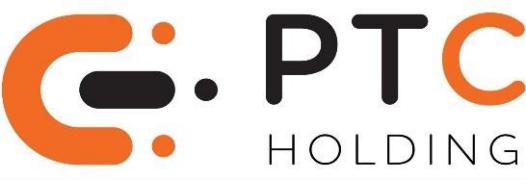 С целью увеличения собственного подвижного парка, а также его качественного сервисного обслуживания ТОО «PTC Holding» рассматривает предложения по приобретению подвижного состава и запасных частей.Просим заинтересованных лиц (потенциальных поставщиков) направлять коммерческие/ценовые предложения по образцу:Ценовое предложениеОт (наименование компании, ИП, реквизиты, контакты)	 	Состояние: 	 	  Год производства (изготовления): 	 	Срок гарантии: № лота Наименование товара,  работ, услуг Характеристика ЕИ  Кол-во Цена за ед. (без учета НДС), тенге Общая стоимость, тенге Общая стоимость, тенге Завод-изгото витель Страна происхожд ения № лота Наименование товара,  работ, услуг Характеристика ЕИ  Кол-во Цена за ед. (без учета НДС), тенге  (без НДС)  (с  НДС) Завод-изгото витель Страна происхожд ения 1 2 3 ИТОГО 